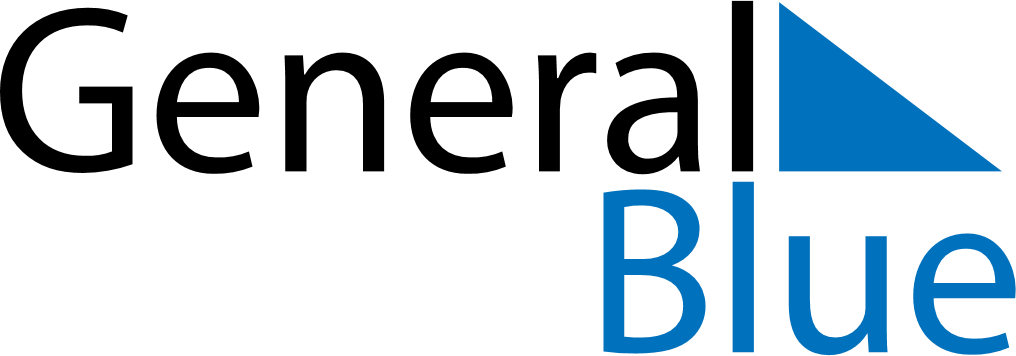 May 2020May 2020May 2020May 2020May 2020May 2020NorwayNorwayNorwayNorwayNorwayNorwaySundayMondayTuesdayWednesdayThursdayFridaySaturday12Labour Day3456789Liberation Day1011121314151617181920212223Constitution DayAscension Day2425262728293031PentecostNOTES